Корниюк Нина Михайловна,учитель начальных классов МБОУ «СОШ № 29»                                                                          г. КурскТехнологическая карта урока по учебному предмету «Русский язык» во 2-ом классе на тему «Как делаются слова. Что такое суффикс. Суффиксы слов, называющих предметы»                                                                              Технологическая карта урокаТип урока: Урок открытия нового знанияАвторы УМК «Перспективная начальная школа»Н.А. Чуракова, М. Л. Каленчук, О. В. Малаховская, Т. А. БайковаЦель урока:Задачи: Создать условия для получения планируемых образовательных результатов: личностных, метапредметных, предметных1. Создать  поле успешного опыта каждого обучающегося2. Обогащать словарный запас и речь обучающихся. 3. Воспитывать доброжелательность. 4. Расширять  знания обучающихся в области русского языка.
Планируемые образовательные результаты (личностные, метапредметные, предметные)Личностные: Обучающиеся получат возможность учиться  подчинять осознанно себя системе нормативных требований учебной деятельности и выработке внутренней готовности к познанию, почувствовать успех своей учебной деятельности.Метапредметные: Познавательные УУД: учить ориентироваться в учебной книге; работать с несколькими источниками информации. Коммуникативные УУД: работать с соседом по парте, учитывать разные точки зрения; использовать правила для подтверждения своей позиции. Регулятивные УУД: осуществлять контроль и самоконтроль учебных действий, самостоятельно выполнять работу и ее проверять.Предметные: Обучающиеся познакомятся с понятиями: «образование слов», «суффикс», расширят знания о словах-предметах (существительных); познакомятся с уменьшительно-ласкательными суффиксами существительныхОборудование: Таблица «Суффиксы» , схемы на доске
Образовательные ресурсы:1. Русский язык: 2 кл.: Учебник: в 3 ч. /М.Л. Каленчук, О.В.Малаховская, Н.А. Чуракова – 2-е изд., испр. – М.: Академкнига/ Учебник, 2012.2. Русский язык: 2 кл.: Тетрадь для самостоятельной работы №2 /Т.А. Байкова, О.В.Малаховская ; под ред. М.Л. Каленчук – 3-е изд. – М.: Академкнига/ Учебник, 20133. Русский язык: 2 кл.: Методическое пособие / Н.А. Чуракова М.Л. Каленчук, О.В.Малаховская, Т.А. Байкова – 2-е изд., испр. – М.: Академкнига/ Учебник, 2007.4. Проектирование основной образовательной программы образовательного учреждения / под редакцией проф. Чураковой Р.Г. – М.: Академкнига/Учебник, 2011.№п\пОсновные этапы организации учебной деятельностиЦелиЭлементы содержания       Оборудование  Содержание педагогического взаимодействияСодержание педагогического взаимодействияПланируемые результаты№п\пОсновные этапы организации учебной деятельностиЦелиЭлементы содержания       Оборудование  Педагогическая деятельность учителяУчебная деятельность обучающихсяЛичностные УУД (Л)Коммуникативные УУД (К)Познавательные УУД (П)Регулятивные УУД (Р)1.Вхождение обучающихся  в пространство учебной деятельности.Цель: Актуализируются требования к обучающимся  со стороны учебной деятельности – то, что и как надо делать («надо»)  А) Минутка чистописанияЦель: Работа над каллиграфией обучающихся На доске и в тетрадях обучающихся прописан образец: фф На доске таблица посадки во время письма  На доске учитель прописывает  соединения: фф  уфф ффи     ?Прошу открыть рабочие тетради, записать число, классная работа- Мы продолжаем учиться писать правильно и красиво. - Какие буквы записаны в соединении?-Какие звуки она может обозначать? Напоминаю о соблюдении правил посадки во время письмаПоказываю  движения руки при письме этих букв в соединении. -Оставьте на строке место для записи слова, которое мы еще не знаем, пусть это будет маленькой тайной. Там мы поставим вопросительный знак.Делают записи по оформлению работы.- Буква «эф», в соединении её повторяют-Буква может обозначать твердый звук [ф] и мягкий звук [ф,]Возможно, что дети скажут  слово суффикс - там удвоенная согласная, а учитель предлагает и слово эффект. Какое слово выбрать? Самоопределение в учебной деятельности, предполагающее осознанное подчинение себя системе нормативных требований учебной деятельности и выработке внутренней готовности к их реализации (Л)Осознанно строят речевые  высказывания с примерами (К)Самоконтроль:обучающиеся сравнивают  написанные  буквы  с образцами на доске и в тетради (Р)Б) Орфографическая пятиминутка Цель: Организовать деятельность учащихся по установке тематических рамокВозможна ошибка в слове цепь, обратить внимание обучающихся на иллюстрацию в тетради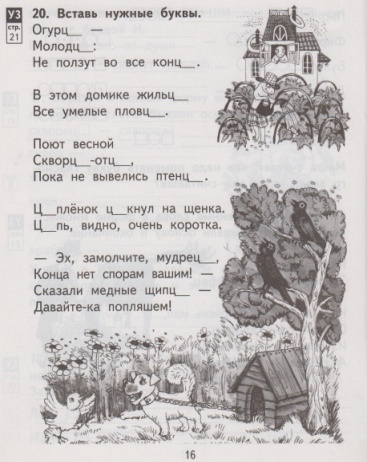 -Откройте тетрадь с печатной основой, найдите упражнение, которое осталось выполнить по предыдущей теме - Какие еще слова надо запомнить?- Тему изучили хорошо, ошибок не допустили, значит, можем приступить к изучению следующей темы.Открывают тетрадь с печатной основой  на странице 16 Упражнение №20Рассуждения:- В слове огурцы вставим букву ы, так как в  окончании после Ц слышится и пишется буква Ы ит.д. - Слово цыкнул - родственное слову цыц. Эти слова надо запомнить.Учатся выражать  свои мысли  с достаточной полнотой и точностью, оперируя уже изученным правилом (К)Осуществляют контроль над построением речевых высказываний  одноклассников в способах решения предметных задач (Р)Аргументируют свою точку зрения (П)2.Обдумывание  проекта  будущих учебных действий: постановка  цели, согласование  темы урока.А) Работа по содержанию учебникаЦель:  Учить ориентироваться в учебной книге: работать по содержанию учебника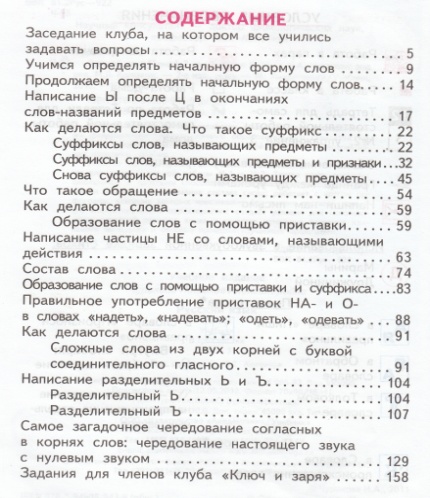 - Откройте содержание учебника и прочитайте тему следующего раздела. Определите,  на какой странице нам надо открыть учебник?Читают тему раздела: «Как делаются слова. Что такое суффиксы. Суффиксы слов, называющих предметы». Открывают 22 страницу учебника. Самоконтроль: темы по содержанию и на странице записаны одинаково.  Принимают учебную цель и задачу (Р) Учатся  ориентироваться в учебной книге: работать по содержанию учебника (П)Б) Фиксация новой учебной задачиЦель:  Создание  условия для возникновения у обучающихся внутренней потребности включения в учебную деятельностьТема урока: Как делаются слова. Что такое суффикс. Суффиксы слов, называющих предметы. Прочитайте заголовки тем. Какие цели мы перед собой поставим?На доске закрепляю табличку со словами:    Хочу узнать  - А что вам уже знакомо?   Появляется табличка:        Знаю  - Нам надо узнать, как делаются слова, что такое суффикс и какие есть суффиксы у слов, называющих предметы.- Мы знаем, что такое слова -  предметы. Эти слова отвечают на вопросы: КТО? И  ЧТО? Самоопределение – ориентирование младшего школьника в том, что ему знакомо уже, а какой материал ему незнаком (Л)Принимают и сохраняют учебную цель и задачу (Р)В) Работа с дидактической иллюстрацией и подписями Цель: Зафиксировать в модели «пара родственных слов» существенные различия изучаемого объекта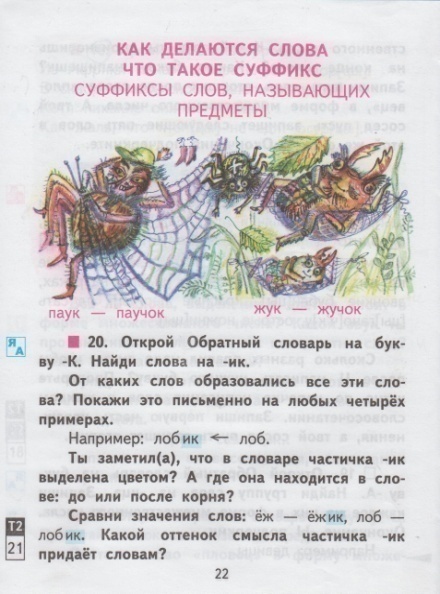  Слова на доске:Жук,  паук, лист, сапог, жучок, сапожок, листик, плед, гамак, паучок, жучок, шляпа, паутина, трава.- Отправимся в гости к насекомым и паукообразным. Рассмотрите иллюстрацию и назовите слова, обозначающие предметы.    - Почему некоторые слова записали парами под рисунком красным цветом?- Докажите, что это родственные слова, может это формы одного и того же слова?Дети называют слова, которые появляются на доске-Чтобы мы обратили внимание на эти слова?- Это слова являются родственниками.Дети выполняют разбор  слов по составу:Паук    -  паучокДелают вывод, что основы разные, что во второй основе есть кусочек слова, который мы не знаем,  как выделить, не знаем  что это.Дети предположили: «Может это суффикс?» Формирование умения читать дидактические иллюстрации с размещенными под ними парами слов (П)Прогнозирование (Р) Самостоятельное выделение и формулирование познавательной цели; фиксирование причин затруднения П)3.Поиск выхода из затрудненияА) Работа с обратным словарем  Цель: Важно, чтобы дети поняли: все слова  с суффиксом -ик- образовались от основ слов без этого суффикса; важно, чтобы они обратили внимание на местоположение суффикса и поняли его значение.Б) Работа с обратным словарем (первичное закрепление)Цель:  Закрепление того, что школьники делали в предыдущем  упражнении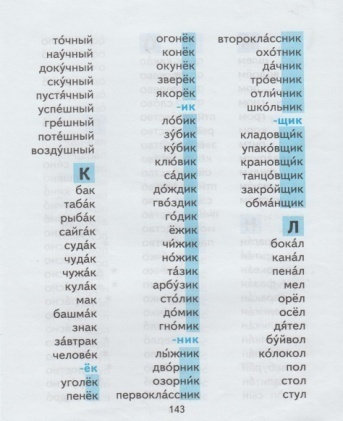 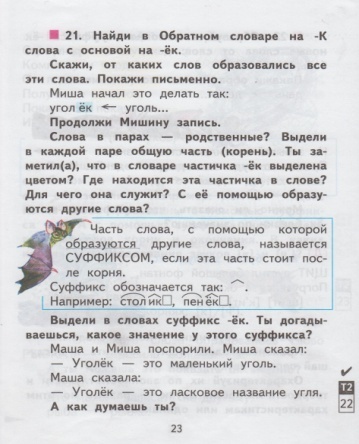 - Как проверить наше предположение?- Уточните в задании упражнения № 20,  на каких страницах обратного словаря мы будем работать.Уточните количество этапов работы над этим упражнением (4 абзаца)- На что обратил внимание Миша – герой нашего учебника, выполняя упражнение № 21?- Будем работать с обратным словарем, об этом говорит условный знак.Обучающиеся читают первую часть задания и открывают обратный словарь на странице 143. Затем второй абзац в задании. Записывают на доске и в тетради слова:    лобик             лоб    зубик             зуб    клювик          клювВ данных словах выделяют окончания, основу,  корень. Обращают внимание на частичку –ик-, выделенную цветом.Выясняют, что эта  частичка придает слову уменьшительно-ласкательный оттенок.Обучающиеся работают по заданию и образцу, продолжая Мишину запись; обращают внимание на выделенную цветом  часть слова; уточняют значение этого суффиксаФормирование умения поиска информации в учебных словарях (П)Учатся читать язык условных обозначений (П)Формирование умения осуществлять сравнение и выделять общее. (П)Самоконтроль процесса и результатов деятельности своей и деятельности сквозных героев учебника (Р)В) Чтение вывода на странице учебникаЦель: Организовать самостоятельное исследование для выделения существенных признаков изучаемого понятияГ) Организация участия детей в действии интриги(спора сквозных героев)Цель: Учить учитывать чужую точку зрения и обосновывать свою точку зрения.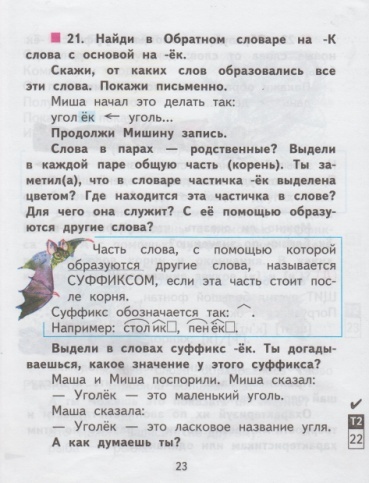 - Прочитайте самостоятельно сообщение Летучей Мыши на странице 23 и найдите ответы: Как называют эту частичку? Для чего она служит? Как обозначается?- Выделите суффиксы в словах, которые вы записали в тетради и на схемах (схемы на доске) - Прочитайте на странице 23 о чем спорят Миша и Маша?- Как надо решать спорные вопросы?- К какой точке зрения присоединяетесь вы?Читают по учебнику вывод на странице 23- Закрашенная синим  цветом частичка – суффикс.- Она нужна, чтобы делать новые слова.- Обозначается как крыша домика.Самостоятельно выделяют суффиксы и проверяют в парах друг у друга Дети отвечают, что оба героя правы. Суффикс - ёк - словам придает уменьшительно-ласкательный оттенокУчатся моделировать  и преобразовывать  модели  разных типов (предметы, схемы, знаки и т.д.)  (П)Учатся взаимодействовать (сотрудничать) с соседом по парте (К)Учатся участвовать в действиях интриги, с целью учета другого мнения и отстаивания своей точки зрения (Л)Учатся решать спорные вопросы (К)4. Минутка отдыхаОтдых детей под музыку.5.Закрепление  и применение знанийА) Самостоятельная работаЦель: учить  читать задание и самостоятельно его выполнять Б)  Работа по тетради с печатной основой.Цель: развивать умение ставить слова - названия предметов в начальную форму. Можно спросить:  в каком слове есть суффикс?  ( мелок) Важно, чтобы школьники практически усвоили обе стороны процесса образования новых слов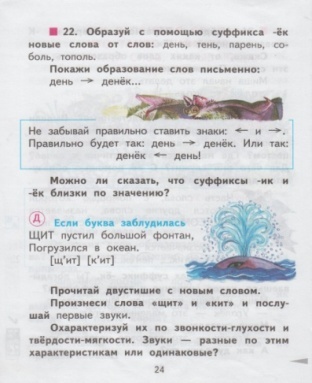 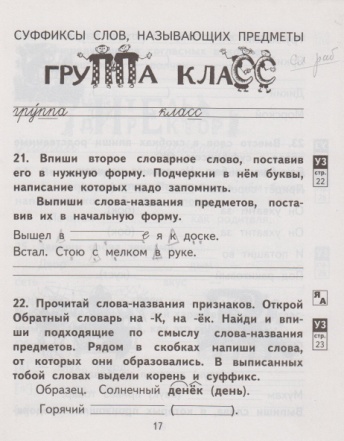 Выполнение упражнения № 21 в тетради с печатной основой. - Прочитайте, какое задание вы будете выполнять самостоятельно на следующей страницеОбратите внимание на предупреждение Летучей Мыши. - Над какой темой мы работаем?-Есть ли эта тема в тетради с печатной основой?- С какой работы предлагают начать изучать эту тему в тетради?- Как предлагают художники запомнить  написания удвоенных букв ?-Почему именно так? Для этого послушайте словарную статью._ А как запомнить написание слова класс?Вспомните, мы поставили вопрос на строке по чистописанию- Для чего?- Кто догадался, какое слово нам надо написать?Обучающиеся самостоятельно выполняют задания нового типа:предъявляются слова, от которых нужно образовать слова с суффиксомОткрывают тетрадь на странице 17, читают тему урока: Суффиксы слов, называющих предметы.- Изучить словарные слова. Дети читают слова группа  и  классОбучающийся читает словарную статью:«Группа – несколько предметов или людей, животных, расположенных близко друг от друга»- Художник рисует пару человечков.- А класс – это группа мальчиков и девочек, - отвечает  другой ученик- Надо написать слово суффикс. Теперь мы знаем это слово, и пишется оно с удвоенной буквой.Самопроверка, пошагово сравнивая с эталоном (образцом), выявляют и корректируют возможные ошибки, определяют их причины, устанавливают способы действий, которые вызывают у них затруднения и им предстоит их доработать (Р)Учатся работать с несколькими источниками информации (учебником и «Рабочей тетрадью») (П)Учатся понимать словарную статью с целью получения информации, заданную аспектом рассмотрения иллюстрации (П)Учатся понимать иллюстративный материал в тетради с печатной основой для объяснения нового понятия. ( П)6.7. Включение в систему знаний и повторениеА) Звукобуквенная зарядкаЦель: Побуждать детей произносить звуки, учить сравнивать их, прислушиваясь к себе и делать выводы; обсуждается и согласовывается домашнее заданиеБ) Работа с заголовком, прогнозирование.Цель: Вызвать интерес к изучаемой теме и наметить  дальнейшие цели деятельности.Рефлексия учебной деятельности на урокеЦель:  Зафиксировать новое содержание, изученное на уроке;  соотнести цель учебной деятельности и ее результаты, зафиксировать  степень их соответствия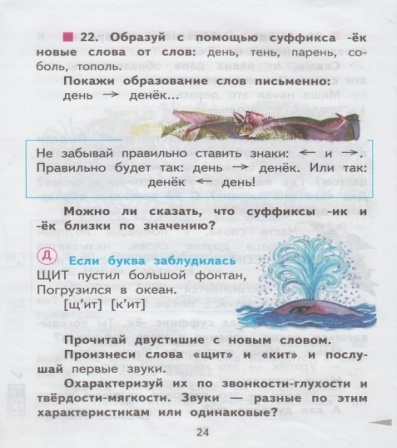 Объем работы,  на урок обучающие определяют по условным знакам: граница между уроками показана серыми треугольниками.На доске появляются те слова, которые называли дети в начале изучения темы:Жук, паук, лист, сапог, жучок, сапожок, листик, плед, гамак, паучок, жучок, шляпа, паутина, трава.- Посмотрите в предлагаемом объеме работы, все ли задания сделаны, что будете выполнять дома?Даю задание группе мальчиков и группе девочек  подготовить ответ на вопрос: «Первые звуки  в словах – разные по своим характеристикам?-Вернитесь к заголовку :   «Как делаются слова?»Из сообщения Летучей Мыши найти синоним к слову «делаются»- Почему первые два заголовка записаны жирным шрифтом, а последний заголовок -  тонким?Подскажу, найдите ответ в содержании учебникаПоказываю таблицу «Суффиксы существительных, прилагательных и глаголов» -Вернемся к словам «Хочу узнать» - Мы ставили такую цель, теперь каждый может сказать:  «Знаю»?Заполните карточки словами.- А  можете теперь сказать «могу»? (добавить слово  «могу»)- Что же вы теперь можете?-Проверим! Вернемся к словам, которые мы называли по иллюстрации на странице 22Благодарю за хорошую работу- Домашнее задание будет в тетради на странице 17 упражнение № 22. Об этом говорит условный знак.- Мы еще не выполнили звукобуквенную зарядку. Читают задание  на странице 24 «Если буква заблудилась»Договариваются, кто будет давать ответ от группы.  Дают характеристику звукам:[щ,] – согласный, мягкий, непарный, глухой, непарный [к,] -  согласный, мягкий, парный, пара [к],        глухой, парный, пара [г]Вывод: звуки похожи тем, что они мягкие  и глухие,  но есть и отличия. Дети находят   слово образуютсяОткрывают содержание и обнаруживают, что эти темы ещё будут встречаться дальше, что суффиксы будем изучать и у слов, обозначающих признаки, что образуются слова и при помощи других частейУ обучающихся карточки:Суффикс – это часть____________стоит ____________служит ___________обозначается ________- Можем найти суффиксы  в словах, называющие предметы. Дети называют слова, в которых есть суффиксы: листик, сапожок, рожок ит.д.Контроль и самоконтроль учебных действий (Р)В рамках инициативного сотрудничества учатся работать в малой группе – распределять между собой роль (К)Формировать умение осуществлять сравнение и выделять общее и различное (П)Учатся  работать с разными видами информации: заголовками, содержанием (П)Формировать умение осуществлять сравнение и выделять общее и различное (П)Учатся понимать, что можно апеллировать правилом  для подтверждения своих действий, своего ответаСамооценка на основе критерия успешности (Л)